TEHNISKĀ SPECIFIKĀCIJA/ TECHNICAL SPECIFICATION Nr. TS 3110.030 v1Slēdzene sadalnēm, ar trīsstūri, M24/ Lock for metering switchgear with triangular, M24 Attēls 1/ Picture 1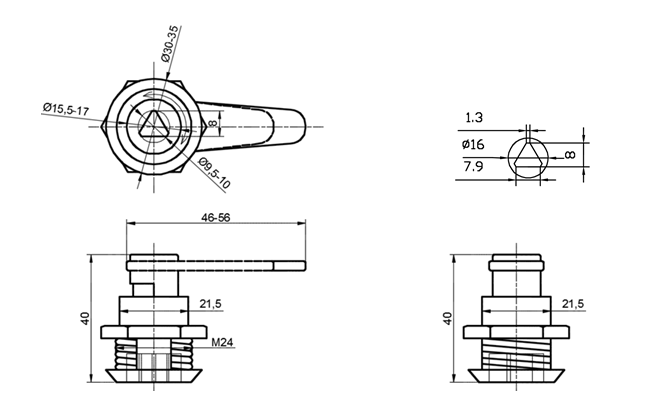 Nr./ NoApraksts/ DescriptionMinimālā tehniskā prasība/ Minimum technical requirementPiedāvātās preces konkrētais tehniskais apraksts/ Specific technical description of the offered productAvots/ SourcePiezīmes/ RemarksVispārīgā informācija/ General informationRažotājs (nosaukums, atrašanās vieta)/ Manufacturer (name and location)Norādīt / Specify3110.030 Slēdzene sadalnēm ar trīsstūri M24 un atslēga/ Lock for metering switchgear with triangular, M24Tipa apzīmējums/ Type referenceParauga piegāde tehniskajai izvērtēšanai - kopā ar piedāvājumu/ Delivery for sample technical check-with offerJā/YesDokumentācija/ DocumentationPreces marķēšanai pielietotais EAN kods, ja precei tāds ir piešķirts/ The EAN code used to mark the product, if such has been assignedNorādīt vērtību/ Specify valueNorādīt vai, izmantojot EAN kodu, ražotājs piedāvā iespēju saņemt digitālu tehnisko informāciju par preci (tips, ražotājs, tehniskie parametri, lietošanas instrukcija u.c.)/ Specify whether when using the EAN code, the manufacturer offers the possibility to receive digital technical information about the product (type, manufacturer, technical parameters, instructions for use, etc.)Norādīt vērtību/ Specify valueIr iesniegts preces attēls, kurš atbilst sekojošām prasībām:/An image of the product that meets the following requirements has been submitted:".jpg" vai “.jpeg” formātā/ ".jpg" or ".jpeg" formatizšķiršanas spēja ne mazāka par 2Mpix/ resolution of at least 2Mpixir iespēja redzēt  visu preci un izlasīt visus uzrakstus, marķējumus uz tā/ the complete product can be seen and all the inscriptions markings on it can be readattēls nav papildināts ar reklāmu/ the image does not contain any advertisementAtbilst/ ConfirmRasējums ar izmēriem, pdf/ Drawing with dimensions, pdfAtbilst/ ConfirmRažotāja atbilstības deklarācija piemērojamajiem standartiem un kvalitātes prasībām/ Manufacturer declaration of conformity to applicable standards and quality requirementsJā/YesTehniskā informācija/ Technical informationAtslēgas izgatavota no metāla sakausējuma  "Zamak 5" vai analoga, ar izturību pret koroziju ,  UV starojumu, skābju un sārmu iedarbību/ Kays made of metal alloy Zamak 5 or analogue, resistant to corrosion, , UV radiation, acids and alkalis.Atbilst/ ConfirmParedzamais kalpošanas laiks, gadi/  Life-time, years≥25Slēgšanas cikli/ Closing cycles≥ 5000Izmēri/ DimensionsSlēdzene sadalnēm ar trīsstūri, Attēls 1/ Lock for cable cabinets with triangular, Picture 1Atbilst/ Confirm